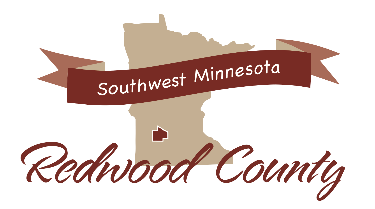 APPLICANT INFORMATIONName of Organization:_______________________________________________________________________Representative of Organization:________________________________________________________________Address:__________________________________________________________________________________City: _______________________________________________ State: __________ Zip: __________________Phone Number:____________________________  Fax or Email:____________________________________Submit email or letter from the city supporting road closure.CLOSURE INFORMATIONCounty Highway ________ from _____________________________ to _____________________________Please attach a route map if more than one County Highway will be used.Date(s) of Road Closure: _________________________________________ Time(s):___________________Purpose of Road Closure:___________________________________________________________________ADDITIONAL INFORMATIONThis permit does not in any way relieve the applicant of liability for damages caused to the road or resulting from traffic accidents that may in any way be related to the permit.  All damages, claims, or adjustments shall be the responsibility of the party requesting and signing the permit.  It is understood that the County Highway is to be restored to its original condition.The applicant agrees to indemnify, hold harmless, and defend the County of Redwood and the State of Minnesota, its officials, agents, servants, and employees from payment of any sum or sums of money to any persons whomsoever, for all attorney fees, costs of investigation, and of defense, claims, actions, or suits growing out of injuries, including death, to persons or property damage caused by the applicant and/or applicant's employees act of temporarily closing the County Highway.Road closure signs and barricades shall conform with the Mn/DOT Temporary Traffic Control Zone Layouts Field Manual. The County Highway Department will provide advice on appropriate barricades and signs. In case of an accident, the applicant agrees to contact the Redwood County Highway Department and assist in the completion of an accident investigation report.Signature of Applicant: _______________________________________________ Date: _________________Applicant’s Printed Name: __________________________________________________________________APPROVAL BY REDWOOD COUNTY ENGINEERApproval is hereby given to ___________________________________________________________________to temporarily close County Highway ________ as indicated above.Signature Authorizing Permit: ___________________________________________ Date: ________________				                     Redwood County Engineer